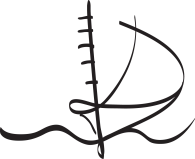    ΕΛΛΗΝΙΚΗ ΔΗΜΟΚΡΑΤΙΑ                                                                                ΑΡ. 02/2023   ΔΗΜΟΣ ΚΕΡΑΤΣΙΝΙΟΥ – ΔΡΑΠΕΤΣΩΝΑΣ                                                      ΔΙΕΥΘΥΝΣΗ:ΠΟΛΙΤΙΣΜΟΥ ΑΘΛΗΤΙΣΜΟΥ                                         & ΠΑΙΔΕΙΑΣ       ΤΜΗΜΑ: ΠΑΙΔΕΙΑΣ ΚΑΙ ΔΙΑ ΒΙΟΥ ΜΑΘΗΣΗΣ                                   ΤΗΛ: 213 2074 681                                                                                  Προς: Τμήμα Προμηθειών                                                                                                                                    και  Αποθηκών.                                                                                                                          «Μελέτη για την προμήθεια  διαφόρων ειδών   για την πραγματοποίηση  εκδήλωσης του 17ου διαγωνισμού παιδικού παραμυθιού».ΠΡΟΫΠΟΛΟΓΙΣΜΟΣ:  1.902,08 € (συμπ/νου ΦΠΑ 13% & 24%) ΠΕΡΙΕΧΟΜΕΝΑ Τεχνική έκθεση Τεχνικές προδιαγραφές -Ενδεικτικός ΠροϋπολογισμόςΈντυπο προσφοράςΣυγγραφή υποχρεώσεωνΈντυπο προσφοράς   ΕΛΛΗΝΙΚΗ ΔΗΜΟΚΡΑΤΙΑ                                                                       ΔΗΜΟΣ ΚΕΡΑΤΣΙΝΙΟΥ – ΔΡΑΠΕΤΣΩΝΑΣ                                                      ΔΙΕΥΘΥΝΣΗ:ΠΟΛΙΤΙΣΜΟΥ ΑΘΛΗΤΙΣΜΟΥ                                         & ΠΑΙΔΕΙΑΣ       ΤΜΗΜΑ: ΠΑΙΔΕΙΑΣ ΚΑΙ ΔΙΑ ΒΙΟΥ ΜΑΘΗΣΗΣ    ΤΗΛ: 213 2074 681                                                                                   ΔΗΜΟΣ ΚΕΡΑΤΣΙΝΙΟΥ ΔΡΑΠΕΤΣΩΝΑΣ ΔΙΕΥΘΥΝΣH: ΠΟΛΙΤΙΣΜΟΥ ΑΘΛΗΤΙΣΜΟΥ &                                     Κ.Α.  : 15.6471.0035                                                                  ΠΑΙΔΕΙΑΣ                                                                                      ΠΡΟΫΠ: 1.902,08 € ΤΜΗΜΑ: ΠΑΙΔΕΙΑΣ &ΔΙΑ ΒΙΟΥ ΜΑΘΗΣΗΣΤΗΛ: 213 2074 681                                                                                                                                                 ΤΕΧΝΙΚΗ ΕΚΘΕΣΗΗ παρούσα μελέτη αφορά στην προμήθεια και παροχή υπηρεσιών για την υλοποίηση του 17ου διαγωνισμού παιδικού παραμυθιού με θέμα τη  «ΦΙΛΟΖΩΙΑ».Ο Δήμος Κερατσινίου-Δραπετσώνας θεωρώντας ότι το παραμύθι συμβάλλει στη νοητική και ψυχοσυναισθηματική ανάπτυξη των παιδιών, διοργανώνει για 17ηη χρονιά το Διαγωνισμό Παιδικού Παραμυθιού στις 7 Ιουνίου στον πολυχώρο των Λιπασμάτων. Στην περίπτωση κατά την οποία υπάρξει λόγος ανωτέρας βίας, θα οριστούν νέες ημερομηνίες διεξαγωγής της εκδήλωσης.Ως ανωτέρα βία θεωρείται κάθε απρόβλεπτο και τυχαίο γεγονός που είναι αδύνατο να προβλεφθεί, έστω και εάν για την πρόβλεψη και αποτροπή της επέλευσής του καταβλήθηκε επιμέλεια και επιδείχθηκε η ανάλογη σύνεση. Ενδεικτικά γεγονότα ανωτέρας βίας είναι: εξαιρετικά και απρόβλεπτα φυσικά γεγονότα, πυρκαγιά που οφείλεται σε φυσικό γεγονός, αιφνιδιαστική απεργία προσωπικού, πανδημία, φυσικές καταστροφές, σεισμοί, πόλεμος, ατύχημα, αιφνίδια ασθένεια,  κ.α.Το συνολικό κόστος της εκδήλωσης είναι στο ποσό των 1.902,08 €  (  συμπεριλαμβανομένου ΦΠΑ ) και θα απαιτηθούν τα κάτωθι:Προμήθεια έντυπου υλικού για την ενημέρωση των μαθητών, αφίσες, επαίνους, τετρασέλιδα φυλλάδια ενημέρωσης,Ενοικίαση ηχητικής κάλυψης (μικροφωνική εγκατάσταση κλπ.)- ενοικίαση φωτισμού , προτζέκτορα και οθόνης προβολής Προμήθεια χυμώνΠρομήθεια εμφιαλωμένων νερών Το συνολικό κόστος των παραπάνω ανέρχεται στο ποσό 1.902,08 €  (συμπεριλαμβανομένου ΦΠΑ ) και θα βαρύνει τον Κ.Α 15/6471.0035 « Έξοδα πολιτιστικών δραστηριοτήτων για την υπηρεσία  Παιδείας και Βιβλιοθηκών » του  σκέλους των  εξόδων  του Δημοτικού Οικονομικού Προϋπολογισμού 2023.         Η ΣΥΝΤΑΞΑΣΑ                                                                                               Η ΠΡΟΪΣΤΑΜΕΝΗ                                                                                                                                                                                                                                                                                                             ΤΣΙΓΚΑΡΙΔΑ ΧΡΥΣΑ                                                                                               ΣΚΙΑ  ΖΩΗΘΕΩΡΗΘΗΚΕΗ ΔΙΕΥΘΥΝΤΡΙΑΜΑΡΙΑ ΚΟΡΚΙΔΗΔΗΜΟΣ ΚΕΡΑΤΣΙΝΙΟΥ – ΔΡΑΠΕΤΣΩΝΑΣΔΙΕΥΘΥΝΣΗ: ΠΟΛΙΤΙΣΜΟΥ   ΑΘΛΗΤΙΣΜΟΥ   & ΠΑΙΔΕΙΑΣ, ΤΜΗΜΑ: ΠΑΙΔΕΙΑΣ ΚΑΙ ΔΙΑ ΒΙΟΥ ΜΑΘΗΣΗΣ                                                                     Τηλ.: 213.2074.681                                                                                             Κ.Α.  : 15/6471.0035     ΠΡΟΫΠ.: 1.902,08 €                                                                         ΤΕΧΝΙΚΕΣ ΠΡΟΔΙΑΓΡΑΦΕΣΑναλυτικά, οι δαπάνες  για τη διοργάνωση της εκδήλωσης του 17ου Παιδικού παραμυθιού, είναι οι εξής: ΟΜΑΔΑ A  ΠΡΟΜΗΘΕΙΑ ΕΜΦΙΑΛΩΜΕΝΩΝ ΝΕΡΩΝ  ΚΑΙ ΧΥΜΩΝΠρομήθεια χυμών τριών φρούτων 200 ml Φυσικό μεταλλικό νερό 500ml                 Η ΣΥΝΤΑΞΑΣΑ                                                                                                   Η ΠΡΟΪΣΤΑΜΕΝΗ                 ΤΣΙΓΚΑΡΙΔΑ ΧΡΥΣΑ                                                                                                   ΣΚΙΑ ΖΩΗΘΕΩΡΗΘΗΚΕΗ ΔΙΕΥΘΥΝΤΡΙΑΜΑΡΙΑ ΚΟΡΚΙΔΗΔΗΜΟΣ ΚΕΡΑΤΣΙΝΙΟΥ ΔΡΑΠΕΤΣΩΝΑΣ ΔΙΕΥΘΥΝΣH: ΠΟΛΙΤΙΣΜΟΥ ΑΘΛΗΤΙΣΜΟΥ &                                     Κ.Α.  : 15.6471.0035                                                                  ΠΑΙΔΕΙΑΣ                                                                                       ΠΡΟΫΠ: 1.902,08 € ΤΜΗΜΑ: ΠΑΙΔΕΙΑΣ &ΔΙΑ ΒΙΟΥ ΜΑΘΗΣΗΣΤΗΛ: 213 2074 681                                                                           ΕΝΔΕΙΚΤΙΚΟΣ  ΠΡΟΥΠΟΛΟΓΙΣΜΟΣ                                                                               ΟΜΑΔΑ Α                   Οι αναφερόμενες  τιμές διαμορφώθηκαν με τις τρέχουσες τιμές της αγοράς και το είδος των προμηθειών και των υπηρεσιών. Ο ενδεικτικός προϋπολογισμός της δαπάνης  ανέρχεται στο ποσό 1.902,08  €   (συμπεριλαμβανομένου του Φ.Π.Α.) και βαρύνει τον ΚΑ 15/6471.0035 με τίτλο «Έξοδα πολιτιστικών δραστηριοτήτων για την υπηρεσία Παιδείας και Βιβλιοθηκών» του σκέλους των εξόδων του Δημοτικού προϋπολογισμού οικονομικού έτους 2023 για την κάλυψη της παραπάνω εκδήλωσης.                         Η ΣΥΝΤΑΞΑΣΑ                                                                                 Η ΠΡΟΪΣΤΑΜΕΝΗ                     ΤΣΙΓΚΑΡΙΔΑ ΧΡΥΣΑ                                                                                 ΣΚΙΑ  ΖΩΗΘΕΩΡΗΘΗΚΕΗ ΔΙΕΥΘΥΝΤΡΙΑΜΑΡΙΑ ΚΟΡΚΙΔΗΕΛΛΗΝΙΚΗ ΔΗΜΟΚΡΑΤΙΑ                                                                                               ΔΙΕΥΘΥΝΣΗ: ΠΟΛΙΤΙΣΜΟΥ   ΑΘΛΗΤΙΣΜΟΥ   & ΠΑΙΔΕΙΑΣ, ΤΜΗΜΑ: ΠΑΙΔΕΙΑΣ ΚΑΙ ΔΙΑ ΒΙΟΥ ΜΑΘΗΣΗΣ                                                                    Διεύθυνση: Μ. Ασίας 24 Κερατσίνι, Τ.Κ. 18756 Πληροφορίες: Σκιά Ζωή  Email: paideia@keratsini.gr Τηλ.: 213.2074.681                                                                                 Κ.Α.  : 6471.0035             ΠΡΟΫΠ.: 1.902,08  €                 ΣΥΓΓΡΑΦΗ ΥΠΟΧΡΕΩΣΕΩΝΆρθρο 1οΑντικείμενο προμήθειαςΗ παρούσα μελέτη αφορά στην προμήθεια και παροχή υπηρεσιών για την υλοποίηση του 17ου διαγωνισμού παιδικού παραμυθιού                                                                                      Άρθρο 2οΙσχύουσες διατάξειςΗ εκτέλεση της παραπάνω προμήθειας και παροχής υπηρεσιών θα πραγματοποιηθεί  με απευθείας ανάθεση, σύμφωνα  με:Τις διατάξεις του Ν.4555/2018 ( Κλεισθένης Ι)Τις διατάξεις του άρθρου 118 του Ν. 4412/2016 όπως τροποποιήθηκε και ισχύει.  Τις διατάξεις του άρθρου 2 παρ. 31 του Ν. 4412/2016 και τις διατάξεις του άρθρου 328 του Ν. 4412/2016 όπως τροποποιήθηκαν  και ισχύουν.Τις διατάξεις των άρθρων 66 & 120 του Ν.4412/2016 όπως τροποποιήθηκαν  και ισχύουν.Του άρθρου 209 του Ν. 3463/2006, όπως τροποποιήθηκε και ισχύειΤο άρθρο 37 του Ν.3801/2009 του Δημοτικού και Κοινοτικού Κώδικα, σύμφωνα με το οποίο οι Δήμοι μπορούν να προβούν σε προαιρετικές δαπάνες οι οποίες προάγουν τα κοινωνικά, πολιτικά, πνευματικά και οικονομικά συμφέροντα των δημοτών ή συμβάλλουν στην ενεργό συμμετοχή τούτων για την προαγωγή των τοπικών υποθέσεων και δραστηριοτήτων του ΟΤΑ, εφόσον ανταποκρίνεται στο ανάλογο ή προσήκον μέτρο, χωρίς να υπερβαίνει τα εύλογα όρια που διαγράφονται με την τήρηση τη αρχής της οικονομικότητας, εν όψει των συνθηκών πραγματοποίησής τηςΣύμφωνα με την περ. ε' της παρ. 1 του άρθρου 58 του ν. 3852/2010 όπως αντικαταστάθηκε με την παρ. 1 του άρθρου 203 του Ν.4555/18 και τροποποιήθηκε με την παρ. 1 του άρθρου 14 του Ν.4625/19: «Ο Δήμαρχος: [...] «ε) Αποφασίζει για την έγκριση των δαπανών και τη διάθεση όλων των εγγεγραμμένων στον προϋπολογισμό πιστώσεων, συμπεριλαμβανομένων των πιστώσεων που εγγράφονται σε αυτόν με αναμόρφωση, με την έκδοση της σχετικής απόφασης ανάληψης υποχρέωσης. Για την άσκηση της αρμοδιότητας αυτής δεν απαιτείται προηγούμενη απόφαση συλλογικού οργάνου, εκτός αν αυτή είναι απαραίτητη, προκειμένου να επιτευχθεί η απαιτούμενη εξειδίκευση της πίστωσης. Στην τελευταία αυτή περίπτωση, πριν από την απόφαση του δημάρχου, προηγείται απόφαση της οικονομικής επιτροπής για μέρος ή το σύνολο των πιστώσεων που χρήζουν εξειδίκευσης. Εξειδικευμένη θεωρείται η πίστωση, όταν κατονομάζεται ρητά η συγκεκριμένη δαπάνη για την οποία προορίζεται και προσδιορίζεται στο αναλυτικότερο δυνατό επίπεδο κωδικοποίησης του προϋπολογισμού." Σύμφωνα με την παρ.2 του άρθρου 203 του Ν.4555/18: "2. Όπου στις διατάξεις της παραγράφου 2 του άρθρου 140, της παραγράφου 3 του άρθρου 158 και του άρθρου 202 του ν. 3463/2006, καθώς και των άρθρων 70 παράγραφος 3 του άρθρου 94 και παρ. 4 περίπτωση 30 του ν. 3852/2010 ή σε άλλες διατάξεις της ισχύουσας νομοθεσίας ορίζεται το δημοτικό συμβούλιο ως όργανο αρμόδιο για την έγκριση της δαπάνης και τη διάθεση της πίστωσης, νοείται εφεξής ο δήμαρχος, με την επιφύλαξη των διατάξεων της παραγράφου 1 του άρθρου αυτού.»Το κριτήριο της επιλογής του αναδόχου είναι η πιο συμφέρουσα από οικονομικής άποψης προσφορά αποκλειστικά βάσει τιμής,  στο σύνολο των ειδών  της κάθε ομάδας και η οποία θα πρέπει να  είναι και σύμφωνη με τις τεχνικές προδιαγραφές της μελέτης.  Προσφορά που θα δίνεται για μέρος των ειδών δεν θα γίνεται αποδεκτή.Άρθρο 3οΣυμβατικά στοιχείαΤα   συμβατικά  στοιχεία  της  μελέτης  είναι:-Η  τεχνική  έκθεση-Τεχνικές Προδιαγραφές-Ο  ενδεικτικός  προϋπολογισμός-Η  συγγραφή  των  υποχρεώσεων-Έντυπο προσφοράςΆρθρο 4οΤιμές προσφοράςΗ  οικονομική  προσφορά  των  υποψήφιων  αναδόχων,  οι  οποίοι  θα  αναλάβουν  τις  παραπάνω υπηρεσίες  και προμήθειες θα  αποτελεί  αναπόσπαστο  μέρος  της  σχετικής  σύμβασης.  Συνεπώς,  σε  αυτή  την  περίπτωση  η  τιμή  μονάδας  της  προσφοράς  εκάστου αναδόχου  θα  παραμένει  σταθερή  για  όσο  θα  είναι  σε ισχύ  η σύμβαση.Οποιαδήποτε  αλλαγή  από  την  πλευρά  του αναδόχου  θα απορρίπτεται  ως  απαράδεκτη  και  αντίθετη  στους  όρους  της  σύμβασης. Άρθρο 5οΔικαιολογητικά ΣυμμετοχήςΥπεύθυνη δήλωση του άρθ. 8 του Ν. 1599/86, στην οποία θα δηλώνουν ότι έχουν λάβει γνώση των όρων της παρούσης μελέτης και συμφωνούν με αυτούς και ότι δεν συντρέχουν στο πρόσωπο του τα  κριτήρια αποκλεισμού του αρ.73 του Ν4412/2016. Πιστοποιητικό φορολογικής ενημερότητας  Πιστοποιητικό ασφαλιστικής ενημερότητας (για συμμετοχή)Οικονομική προσφοράΟι προσφορές και η υπεύθυνη δήλωση υπογράφονται από τον προσφέροντα, εφόσον είναι φυσικό πρόσωπο.Σε περίπτωση εκπροσώπησης νομικού προσώπου, ο υπογράφων τα ανωτέρω έγγραφα, πρέπει να προκύπτει από προσκόμιση  νομιμοποιητικών εγγράφων ότι έχει εξουσιοδοτηθεί νομίμως  για το σκοπό αυτό.Άρθρο 6οΧρόνος  παράδοσης Ο χρόνος και ο τρόπος παράδοσης ορίζονται από την υπηρεσία. Οποιαδήποτε διαφοροποίηση λόγω ανωτέρας βίας θα συμφωνείται μεταξύ των μερών.Άρθρο 7οΠαραλαβήΗ διαδικασία παραλαβής των προμηθειών γίνεται από την αρμόδια Επιτροπή Παραλαβής. Εάν κατά την παραλαβή διαπιστωθεί απόκλιση από τις συμβατικές τεχνικές προδιαγραφές η επιτροπή παραλαβής μπορεί να προτείνει ή την τέλεια απόρριψη ή τη μερική αυτής ή την αντικατάσταση τους.Η δαπάνη μεταφοράς και εκφόρτωσης των απαραίτητων υλικών βαρύνει εξ’ ολοκλήρου τους αναδόχους.                                                                                       Άρθρο 8ο Ανωτέρα ΒίαΩς ανωτέρα βία θεωρείται κάθε απρόβλεπτο και τυχαίο γεγονός που είναι αδύνατο να προβλεφθεί έστω και εάν για την πρόβλεψη και αποτροπή της επέλευσης του καταβλήθηκε επιμέλεια και επιδείχθηκε η ανάλογη σύνεση. Ενδεικτικά γεγονότα ανωτέρας βίας είναι: εξαιρετικά και απρόβλεπτα φυσικά γεγονότα, πυρκαγιά που οφείλεται σε φυσικό γεγονός ή σε περιστάσεις για τις οποίες ο Ανάδοχος ή ο Δήμος είναι ανυπαίτιοι, αιφνιδιαστική απεργία προσωπικού, πανδημία, φυσικές καταστροφές, σεισμοί, πόλεμος, ατύχημα, αιφνίδια ασθένεια του προσωπικού κ.α. Στην περίπτωση κατά την οποία υπάρξει λόγος ανωτέρας βίας ο Ανάδοχος οφείλει να ειδοποιήσει αμελλητί τον Δήμο και να καταβάλει κάθε δυνατή προσπάθεια σε συνεργασία με το Δήμο για να υπερβεί τις συνέπειες και τα προβλήματα που ανέκυψαν λόγω ανωτέρας βίας.Ο όρος περί ανωτέρας βίας εφαρμόζεται ανάλογα και για τον Δήμο προσαρμοζόμενος ανάλογα.Στην περίπτωση κατά την οποία υπάρξει λόγος ανωτέρας βίας, θα οριστούν νέες ημερομηνίες διεξαγωγής των παραστάσεων, τις οποίες θα αποφασίσει ο Δήμος.Άρθρο 9οΕκχώρησηΟι ανάδοχοι δεν δικαιούνται να μεταβιβάσουν ή εκχωρήσουν τη σύμβαση ή μέρος αυτής χωρίς την έγγραφη συναίνεση του Δήμου Κερατσινίου-ΔραπετσώναςΆρθρο 10οΕπίλυση διαφόρωνΟι διαφορές που θα εμφανιστούν κατά την εφαρμογή της σύμβασης, επιλύονται σύμφωνα με τις ισχύουσες διατάξεις στα αρμόδια δικαστήρια Πειραιά.           Η ΣΥΝΤΑΞΑΣΑ                                                                                                Η ΠΡΟΪΣΤΑΜΕΝΗ                                                                                                                                                                                                                                                                                                                ΤΣΙΓΚΑΡΙΔΑ ΧΡΥΣΑ                                                                                                  ΣΚΙΑ ΖΩΗΘΕΩΡΗΘΗΚΕΗ ΔΙΕΥΘΥΝΤΡΙΑΜΑΡΙΑ ΚΟΡΚΙΔΗ                                                                             ΕΝΤΥΠΟ ΠΡΟΣΦΟΡΑΣ                                                                                ΟΜΑΔΑ Α                   O ΠΡΟΣΦΕΡΩΝ       …………………………………….  ΠΡΟΜΗΘΕΙΑ  ΕΝΤΥΠΩΝ  ΠΡΟΜΗΘΕΙΑ  ΕΝΤΥΠΩΝΑφίσες, Α3  4χρωμία velvet  150 gr, Έπαινοι Α4 μια όψη σε χαρτί velvet 300γρ. 4χρωμίαΠροσκλήσεις Α5 σε χαρτί velvet 300γρΦυλλάδια Α4 σε χαρτί 150 gr velvet  ΟΜΑΔΑ B ENOIKΙΑΣΗ ΗΧΗΤΙΚΗΣ ΚΑΛΥΨΗΣ-ΦΩΤΙΣΜΟΥ1 σταθερό  μικρόφωνο σε βάση1 ασύρματο μικρόφωνο4 ηχεία σε βάσεις1 ενισχυτή1 κονσόλα ήχου1 laptop1 projector1 οθόνη προβολής 2,30*1,90,4 προβολείς λευκούς σε βάσεις1 cd-player1 τεχνικός ήχου       ΟΜΑΔΑ ΓΑφίσες, Α3  4χρωμία velvet  150 gr, Έπαινοι Α4 μια όψη σε χαρτί velvet 300γρ. 4χρωμίαΠροσκλήσεις Α5 σε χαρτί velvet 300γρΦυλλάδια Α4 σε χαρτί 150 gr velvet  ΟΜΑΔΑ B ENOIKΙΑΣΗ ΗΧΗΤΙΚΗΣ ΚΑΛΥΨΗΣ-ΦΩΤΙΣΜΟΥ1 σταθερό  μικρόφωνο σε βάση1 ασύρματο μικρόφωνο4 ηχεία σε βάσεις1 ενισχυτή1 κονσόλα ήχου1 laptop1 projector1 οθόνη προβολής 2,30*1,90,4 προβολείς λευκούς σε βάσεις1 cd-player1 τεχνικός ήχου       ΟΜΑΔΑ ΓΑ/ΑΕΙΔΟΣΤΕΜΑΧΙΑΤΙΜΗ/MΟΝ.ΣΥΝΟΛΟ1.Αφίσες  A3σε χαρτί velvet                       4ΧΡΩΜΊΑ 150 γρ.30  τεμ. Οι οποίες θα μοιραστούν  στα  σχολεία  της πόλης μας και σε δημόσιους  χώρους και κτίρια προς ενημέρωση των δημοτών 0,90   27,002.Έπαινοι Α4 μια όψη σε χαρτί velvet 300γρ. 4χρωμία200 τεμ. Οι οποίοι θα μοιραστούν στους μικρούς μαθητές που θα συμμετέχουν στο διαγωνισμό      0,60 120,00      3.Προσκλήσεις Α5 σε χαρτί velvet 300γρ.1.000 τεμ. Οι οποίες θα μοιραστούν στα δημοτικά και νηπιαγωγεία της πόλης μας   0,30  300,00      4.Φυλλάδια Α4 σε χαρτί 150 γρ. velvet1000. τεμ. Οι οποίες θα μοιραστούν στα δημοτικά και νηπιαγωγεία της πόλης μας0,30300,00ΧΩΡΙΣ Φ.Π.Α             747,00 €ΧΩΡΙΣ Φ.Π.Α             747,00 €Φ.Π.Α 24% : 179,28 €Φ.Π.Α 24% : 179,28 €ΣΥΝΟΛΟ : ΟΜΑΔΑΣ  Α926,28  €ΣΥΝΟΛΟ : ΟΜΑΔΑΣ  Α926,28  €                                                                       ΟΜΑΔΑ Β                                                                       ΟΜΑΔΑ Β                                                                       ΟΜΑΔΑ Β                                                                       ΟΜΑΔΑ Β                                                                       ΟΜΑΔΑ Β      5.ΕΝΟΙΚΙΑΣΗ ΗΧΗΤΙΚΗΣ ΚΑΛΥΨΗΣ - ΦΩΤΙΣΜΟΥ1 σταθερό  μικρόφωνο σε βάση, και 1 ασύρματο μικρόφωνο,  4 ηχεία σε βάσεις, 1 ενισχυτή,  1 κονσόλα ήχου, 1 laptop, 1 projector, 1 οθόνη προβολής 2,30*1,90, 4 προβολείς λευκούς    σε βάσει, 1 cd-player, 1 τεχνικός ήχου. Ένα (1) σύνολο ηχητικού – φωτισμού εξοπλισμού   για την υλοποίηση της δράσης  550,00  550,00     ΧΩΡΙΣ Φ.Π.Α  550,00     ΧΩΡΙΣ Φ.Π.Α  550,00                                                                                                   Φ.Π.Α 24% : 132,00 €                                                                                                     Φ.Π.Α 24% : 132,00 €  ΣΥΝΟΛΟ : ΟΜΑΔΑΣ  Β                      682,00 €ΣΥΝΟΛΟ : ΟΜΑΔΑΣ  Β                      682,00 €ΟΜΑΔΑ ΓΟΜΑΔΑ ΓΟΜΑΔΑ ΓΟΜΑΔΑ ΓΟΜΑΔΑ Γ   6.Χυμοί σε συσκευασία 200 ml Τριών φρούτων300  τεμ. για την  ημέρα της εκδήλωσης τα οποία θα μοιραστούν στα παιδιά που   συμμετέχουν0,70      210,00    7.Νερά 500ml 200 τεμ. για την ημέρα της εκδήλωσης 0,25    50,00ΧΩΡΙΣ Φ.Π.Α:  260,00 €  ΧΩΡΙΣ Φ.Π.Α:  260,00 €                                                                                                                            Φ.Π.Α 13% :  33,80 €                                                                                                                          Φ.Π.Α 13% :  33,80 €                                                                                                                          Φ.Π.Α 13% :  33,80 €                                                                                                                          Φ.Π.Α 13% :  33,80 €                                                                                                                          Φ.Π.Α 13% :  33,80 €                                                                                                                                   ΣΥΝΟΛΟ : ΟΜΑΔΑΣ Γ                                                                                                                                       293,80 €                                                                                                                                             ΣΥΝΟΛΟ : ΟΜΑΔΑΣ Γ                                                                                                                                       293,80 €                                                                                                                                             ΣΥΝΟΛΟ : ΟΜΑΔΑΣ Γ                                                                                                                                       293,80 €                                                                                                                                             ΣΥΝΟΛΟ : ΟΜΑΔΑΣ Γ                                                                                                                                       293,80 €                                                                                                                                             ΣΥΝΟΛΟ : ΟΜΑΔΑΣ Γ                                                                                                                                       293,80 €                                                  ΣΥΝΟΛΟ Α + ΣΥΝΟΛΟ Β + ΣΥΝΟΛΟ Γ                1.902,08€                                        ΣΥΝΟΛΟ Α + ΣΥΝΟΛΟ Β + ΣΥΝΟΛΟ Γ                1.902,08€                                        ΣΥΝΟΛΟ Α + ΣΥΝΟΛΟ Β + ΣΥΝΟΛΟ Γ                1.902,08€                                        ΣΥΝΟΛΟ Α + ΣΥΝΟΛΟ Β + ΣΥΝΟΛΟ Γ                1.902,08€                                        ΣΥΝΟΛΟ Α + ΣΥΝΟΛΟ Β + ΣΥΝΟΛΟ Γ                1.902,08€Α/ΑΕΙΔΟΣΤΕΜΑΧΙΑΤΙΜΗ/MΟΝ.ΣΥΝΟΛΟ1.Αφίσες  A3σε χαρτί velvet                       4ΧΡΩΜΊΑ 150 γρ.30  τεμ. Οι οποίες θα μοιραστούν  στα  σχολεία  της πόλης μας και σε δημόσιους  χώρους και κτίρια προς ενημέρωση των δημοτών 2.Έπαινοι Α4 μια όψη σε χαρτί velvet 300γρ. 4χρωμία200 τεμ. Οι οποίοι θα μοιραστούν στους μικρούς μαθητές που θα συμμετέχουν στο διαγωνισμό      3.Προσκλήσεις Α5 σε χαρτί velvet 300γρ.1.000 τεμ. Οι οποίες θα μοιραστούν στα δημοτικά και νηπιαγωγεία της πόλης μας       4.Φυλλάδια Α4 σε χαρτί 150 γρ. velvet1000. τεμ. Οι οποίες θα μοιραστούν στα δημοτικά και νηπιαγωγεία της πόλης μαςΧΩΡΙΣ Φ.Π.Α  ΧΩΡΙΣ Φ.Π.Α  Φ.Π.Α 24% :Φ.Π.Α 24% :ΣΥΝΟΛΟ : ΟΜΑΔΑΣ  ΑΣΥΝΟΛΟ : ΟΜΑΔΑΣ  Α                                                                                  ΟΜΑΔΑ Β                                                                                  ΟΜΑΔΑ Β                                                                                  ΟΜΑΔΑ Β                                                                                  ΟΜΑΔΑ Β                                                                                  ΟΜΑΔΑ Β      5.ΕΝΟΙΚΙΑΣΗ ΗΧΗΤΙΚΗΣ ΚΑΛΥΨΗΣ - ΦΩΤΙΣΜΟΥ1 σταθερό  μικρόφωνο σε βάση, και 1 ασύρματο μικρόφωνο,  4 ηχεία σε βάσεις, 1 ενισχυτή,  1 κονσόλα ήχου, 1 laptop, 1 projector, 1 οθόνη προβολής 2,30*1,90, 4 προβολείς λευκούς    σε βάσει, 1 cd-player, 1 τεχνικός ήχου. Ένα (1) σύνολο ηχητικού – φωτισμού εξοπλισμού   για την υλοποίηση της δράσης ΧΩΡΙΣ Φ.Π.Α   ΧΩΡΙΣ Φ.Π.Α                                                                                                Φ.Π.Α 24% :                                                                                               Φ.Π.Α 24% : ΣΥΝΟΛΟ : ΟΜΑΔΑΣ  ΒΣΥΝΟΛΟ : ΟΜΑΔΑΣ  ΒΟΜΑΔΑ ΓΟΜΑΔΑ ΓΟΜΑΔΑ ΓΟΜΑΔΑ ΓΟΜΑΔΑ Γ   6.Χυμοί σε συσκευασία 200 ml Τριών φρούτων300  τεμ. για την  ημέρα της εκδήλωσης τα οποία θα μοιραστούν στα παιδιά που   συμμετέχουν   7.Νερά 500ml 200 τεμ. για την ημέρα της εκδήλωσης ΧΩΡΙΣ Φ.Π.Α:  ΧΩΡΙΣ Φ.Π.Α:                                                                                                             Φ.Π.Α 13% :                                                                                                             Φ.Π.Α 13% :                                                                                                             Φ.Π.Α 13% :                                                                                                             Φ.Π.Α 13% :                                                                                                             Φ.Π.Α 13% :                                                                                                                                     ΣΥΝΟΛΟ : ΟΜΑΔΑΣ Γ                                                                                                                                   ΣΥΝΟΛΟ : ΟΜΑΔΑΣ Γ                                                                                                                                   ΣΥΝΟΛΟ : ΟΜΑΔΑΣ Γ                                                                                                                                   ΣΥΝΟΛΟ : ΟΜΑΔΑΣ Γ                                                                                                                                   ΣΥΝΟΛΟ : ΟΜΑΔΑΣ Γ               ΣΥΝΟΛΟ Α + ΣΥΝΟΛΟ Β  + ΣΥΝΟΛΟ Γ                                               ΣΥΝΟΛΟ Α + ΣΥΝΟΛΟ Β  + ΣΥΝΟΛΟ Γ                                               ΣΥΝΟΛΟ Α + ΣΥΝΟΛΟ Β  + ΣΥΝΟΛΟ Γ                                               ΣΥΝΟΛΟ Α + ΣΥΝΟΛΟ Β  + ΣΥΝΟΛΟ Γ                                               ΣΥΝΟΛΟ Α + ΣΥΝΟΛΟ Β  + ΣΥΝΟΛΟ Γ                                